Quizlet: http://quizlet.com/28374578/u1-5th-gr-body-parts-flash-cards/ Vocabulary with pictures:http://quizlet.com/16664138/spanish-body-parts-with-pictures-flash-cards/Video Body Parts: https://www.youtube.com/watch?v=ct_VPIH0ObM&list=RDct_VPIH0ObM#t=0kids songs to learn body parts:http://www.rockalingua.com/videos/parts-bodyhttp://www.videoele.com/A1_El_cuerpo.htmlhttps://www.youtube.com/watch?v=kQm_6ZKKyGASong:https://www.youtube.com/watch?v=qMaJ1_eZDosPRACTICE/game body parts:http://www.spanishspanish.com/body/body.htmlhttp://www.spanishspanish.com/body/face.htmlhttp://www.trentu.ca/academic/modernlanguages/spanish/masarriba/body2.htmlhttp://www.123teachme.com/games/drag_n_match?cat=8Listening exercises:https://www.youtube.com/watch?v=ffmAFP1MoAMhttps://www.youtube.com/watch?v=LRkRczALHoEStudents videos:  https://www.youtube.com/watch?v=4x4CuEytBwE2000-2016 CONJUGUEMOS (Yegros Educational LLC)Las partes del cuerpo(PARTS OF THE BODY)el cuerpo__________________________la mano__________________________el codo__________________________la cintura__________________________la cabeza__________________________el brazo__________________________el dedo__________________________el cuello__________________________la espalda__________________________el tobillo__________________________el pie__________________________la pierna__________________________la rodilla__________________________el hombro__________________________la cara__________________________el ojo__________________________la nariz__________________________la boca__________________________la lengua__________________________el pompis__________________________la oreja__________________________los dientes__________________________el pelo__________________________la garganta__________________________el pecho__________________________el dedo del pie__________________________el estómago__________________________The verb dolerhttp://www.123teachme.com/learn_spanish/quizzes_verb_dolerFill in the blank with the correct form of the verb doler. Say the sentence.Example: Nos _____ los dedos. - Our fingers hurt. Answer : Nos duelen los dedos.1. Me _____ el diente.   2. Les _____ las manos.  3. A mi hijo le _____ la garganta.  4. ¿Te _____ la cabeza?    5. Me _____ las piernas.    6. ¿Dónde le _____ ?  7. Me _____ la espalda. 8. A Juan le _____ el brazo.  9. A nosotros nos _____ la cabeza.  10. Me _____ los ojos cuando leo.  11. Me _____ la cabeza y el pie derecho.  12. A ella le _____ los dientes. 13. Le _____ los brazos.  14. Nos _____ las manos y las rodillas. 15. Te _____ las orejas.  Verbs we need to know how to conjugate in present and preterit:PRACTICE CONJUGATING THESE VERBS IN THIS WEBSITES:http://go.hrw.com/hrw.nd/arbiter/pRedirect?project=hrwonline&siteId=593&pageId=4254http://quizlet.com/12589707/spanish-200-verbs-flash-cards/Partes del cuerpo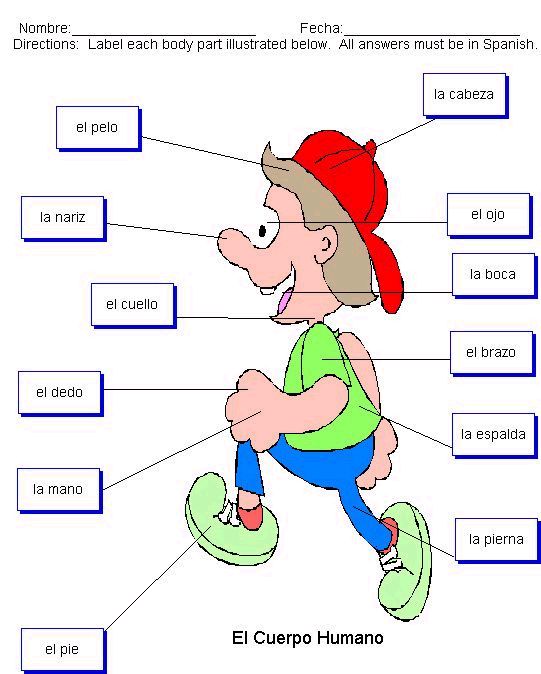 https://www.youtube.com/watch?v=qbMApcnzLDk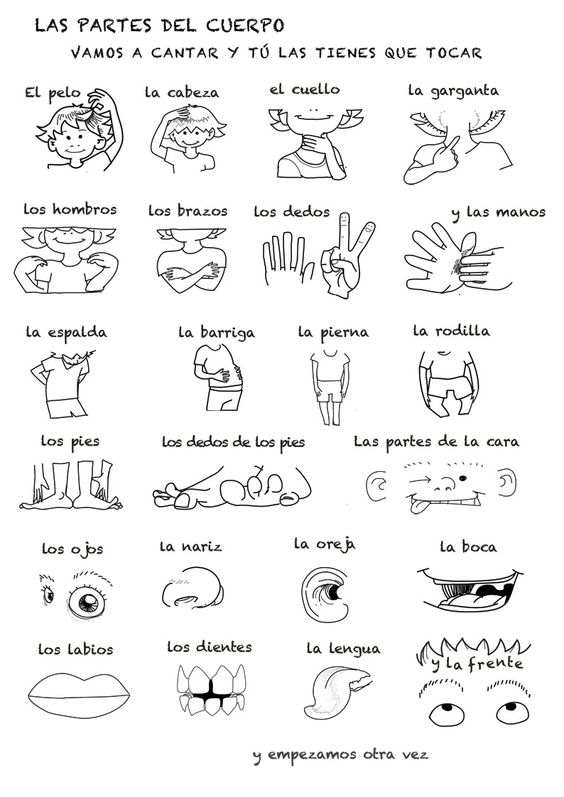 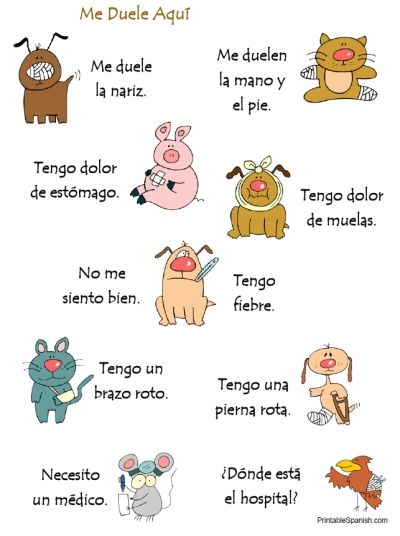 Mandatos (commands) – Commands are used to tell others what to do.  They can be used in many things such as recipes, direction giving, advertisements, or any situation in which you need to tell someone what to do or what not to do.Positive tú commands –*Positive tú commands are formed by using the _3rd_ person singular form of the present tense.*Any pronouns (IOP, DOP, or reflexive) must be ATTACHED to the END of the command!Practice: Write the following to + tú commands in Spanish:
1.Run __corre__   2. Talk__habla__   3. Wake up!___despiértate___*There are 8 irregular tú commands that you will just have to memorize.List them below:Say/tell = _di___			5. Go = __ve____Do/make=_haz__			6. Have = _ten___Come=_ ven___			7. Leave=_sal__Put=__pon____			8. Be = __sé____What is the phrase we learned to help you remember these irregulars?__VenDiSal____	__Haz___	    __Ten___	__VePonSé____Negative tú commands –To form a negative tú command, do the following:Put the verb in the present tense __Yo__ form__Drop the “o”___Add opposite endings  (-ar verbs add __-es__ / -er/-ir verbs add __-as___)*Where do you place a pronoun with NEGATIVE commands?____BEFORE the verb(command)________*Verbs that end in –gar, -car, and –zar will have spelling changes with negative tú commands.
*What are those changes? –gar  g>gu__      -car  c>qu__   -zar   z>c__
*There are only 4 irregular verbs for negative tú commands:
1. Don’t give _no  des_2. Don’t be _no seas3. Don’t go_no vayas4. Don’t be___no estés                                   (condition/state/emotion)                         (description)Practice –
Write the negative commands in Spanish:
1. Don’t leave __no salgas_____			4. Don’t get up __no te levantes__________	
2. Don’t go _   no vayas___			5. Don’t start ___no empieces___________ 
3. Don’t talk _____no hables_________		6. Don’t eat them (French fries)__no las comas___Positive and Negative Ud./Uds. Commands 
They follow the same pattern as negative tú commands, but let’s recap just to make sure you know…1. Yo form (present tense)
2. Drop the “o”3. opposite endings:  –ar verbs add –e/-en   and –ir/-er verbs add –a/-an*This 3-step pattern is followed for BOTH NEGATIVE and POSITIVE Ud./Uds. commands.*-gar,-car, and –zar will also change with Ud/Uds. Commands
*formal commands also have 4 irregulars (same whether neg. or pos.)		Ud.			Uds.1.   		 dé			den2.		sea			sean3.		vaya			vayan	4.		esté			esténPractice writing the correct Ud./Uds. commands.Estudiantes, no __se vayan___ (irse)Dr. Bitterman, __siéntese____ (sentarse) aquí, por favor.Juan y Eva, __almuercen______ (almorzar) conmigo (with me).Amigos, __escuchen______ (escuchar) la música del conjunto. Señor, __lea_____ (leer) el poema otra vez.Elena y Jaime, __díganme____ (decirme) la verdad.VERB CONJUGATIONSacordarse   to remember   Present Indicativeacordarse    Preterite IndicativeCansarse Present Indicative  to get tiredPreterite cansarseLastimarse  to injure oneself           Present IndicativeLastimarse       Preterite IndicativeEnfermarse       to get sick  to become ill       Present Indicative Preterite IndicativeQuejarse Present  IndicativeQuejarse Preterite IndicativeOlvidarse to forget  Present  IndicativeOlvidarse to forget  Preterite IndicativeDivertirse to have fun   Present  Indicative   SHOE VERBDivertirse to have fun   Preterite  Indicative  SANDAL IRREGULAR VERBS Hacerse daño to hurt oneself     Present indicativeHacerse daño             Preterite IndicativeTorcerse  to sprain  Present IndicativeTorcerse  to sprain  Preterite IndicativeThis verb NOT reflexiveTener calambre to have a cramp Present indicativeTener un calambreRomperse Present indicativeRomperse en Preterit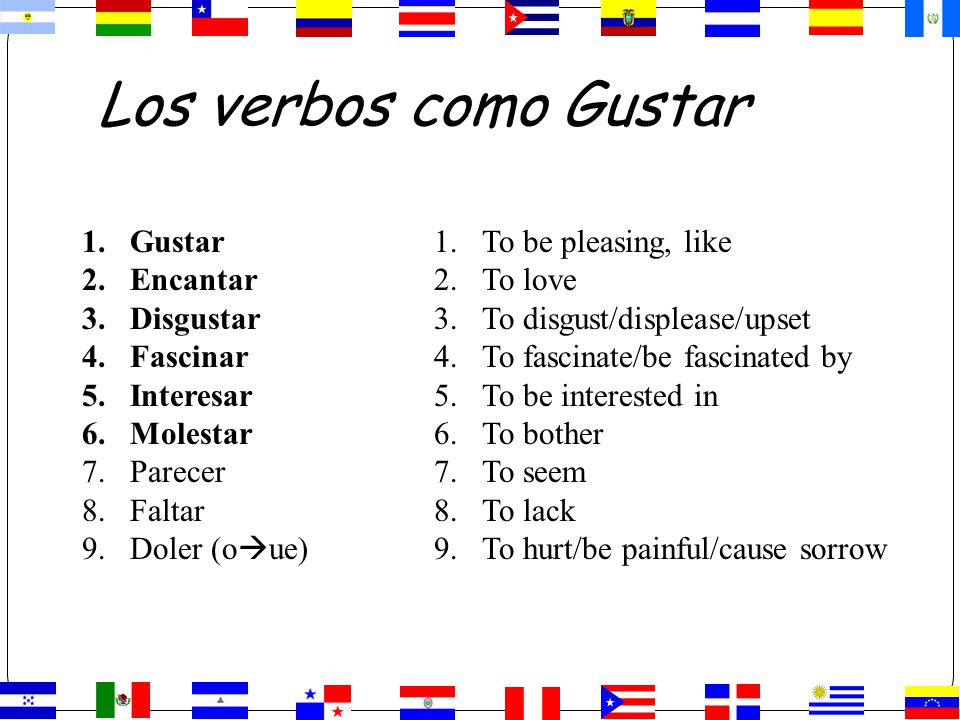 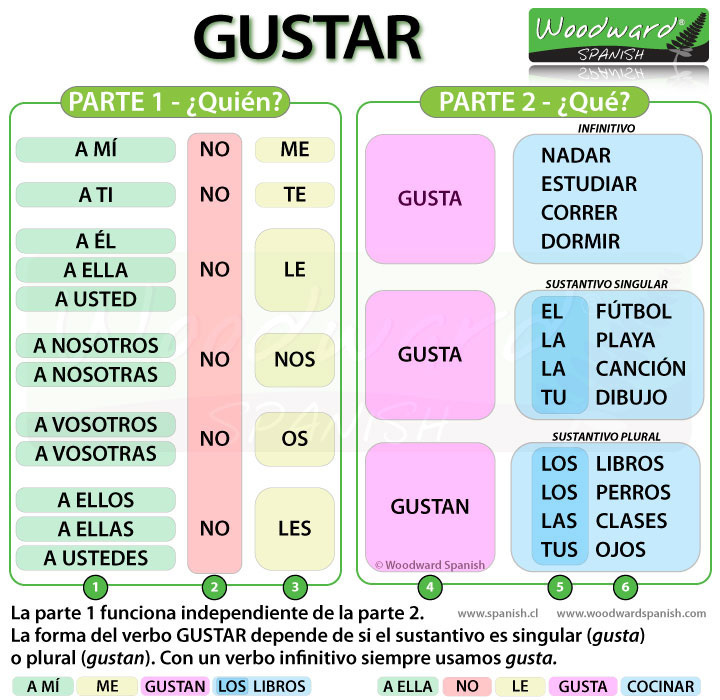 El verbo DOLER (o → ue) ● Literally, it means to cause pain, but in English we use it in translating sentences with hurt. SLIDES EXPLANING DOLER:       http://slideplayer.es/slide/4633867/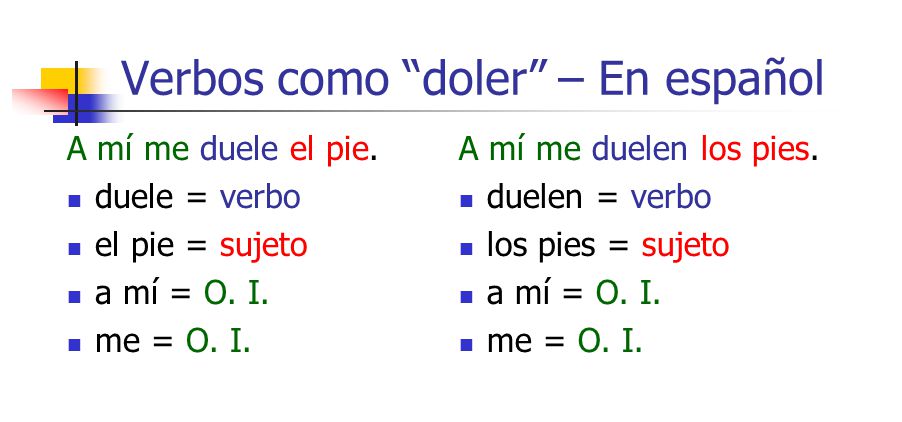 DOLER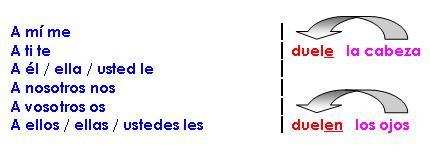                                                                         DOLER
Pretérito
A mí me 				             Dolió                 SingularA ti te                                                    Dolió                VerbsA él leA nosotros                                         Dolieron             PluralA vosotros                                          Dolieron             NO VERBSA ellosSpanish 2Chapter 5.3 LEARNING TARGET                                                         -Vocabulary: Body parts-Verbs to express pain or injury-Reflexives -CommandsSpanish 2Chapter 5.3 LEARNING TARGET                                                         -Vocabulary: Body parts-Verbs to express pain or injury-Reflexives -CommandsCORNELL NOTESSHEETName: KattyaRomeroClass:  Spanish II   Topic: SpanishDate:   Hoy es              del dos mil diez y nuevePeriod PREGUNTASAPUNTESWhat are we studying?- Vocabulary: Body parts-Verbs to express pain or injury-Reflexives -CommandsWhat is our focus?-Present and Preterite Indicative regular and irregular verbs-Verbs to express pain or injury-Reflexives -CommandsWhat are we reviewing?We are reviewing conjugation of -ar, -er and -ir verbs.We are reviewing regular and irregular verbs.What’s an irregular verb?What’s a regular verb?What the endings for ALL verbs in Spanish?Irregular verbs have a change in the rootRegular verb keeps the same root of the verbAll verbs in Spanish end in –ar, -er and –ir.What is the vocabulary we are reviewing?Body parts, commands, preterit and present.SUMMARY:  Write 4 or more sentences describing specific learning from these notes.I can describe injuries and body parts.SUMMARY:  Write 4 or more sentences describing specific learning from these notes.I can describe injuries and body parts.Language:SpanishTitle:Ven Conmigo 2: Capítulo 5ENGLISHSPANISH1. I already know1. ya lo sé2. I was going to... but I wasn't able2. iba a... pero no pude3. ankle3. el tobillo4. balanced4. balanceado/balanceado a5. be careful5. ten cuidado6. calf (of the leg)6. el muslo7. competition7. la competencia8. cycling8. el ciclismo9. deeply9. profundamente10. diet10. la dieta11. don't add salt11. no añadas sal12. don't be...12. no seas...13. elbow13. el codo14. enough14. suficiente15. fat15. la grasa16. for (a period of time)16. por17. get into shape17. ponte en forma18. habit18. el hábito19. health19. la salud20. healthy20. sano/sano a21. hiking21. el senderismo22. it's just that...22. es que...23. it's necessary23. es preciso24. knee24. la rodilla25. martial arts25. las artes marciales26. mountain climbing26. el montañismo27. neck27. el cuello28. rowing28. remar29. shoulder29. el hombro30. stop smoking30. deja de fumar31. stress31. el estrés32. swimming32. la natación33. thigh33. el muslo34. to ache/to hurt34. doler35. to avoid35. evitar36. to be in good shape36. estar en plena forma37. to be on a diet37. hacer régimen38. to become ill38. enfermarse39. to breathe39. respirar40. to complain40. quejarse41. to dedicate41. dedicar42. to do sit-ups42. hacer abdominales43. to enroll43. inscribirse44. to forget (about)44. olvidarse (de)45. to get tired45. cansarse46. to give permission46. dar permiso47. to go mountain climbing47. escalar montañas48. to have a cramp48. tener calambre49. to have fun49. divertirse50. to hurt (oneself)50. hacerse daño51. to injure (oneself)51. lastimarse52. to jump rope52. saltar a la cuerda53. to lift weights53. levantar pesas54. to lose weight54. bajar de peso55. to move55. moverse56. to put on weight56. aumentar de peso57. to relax57. relajarse58. to remember58. acordarse de59. to row59. remar60. to sprain60. torcerse61. to stay in shape61. mantenerse en forma62. to stretch62. estirarse63. to sweat63. sudar64. to train64. entrenarse65. track and field65. el atletísmo66. well-being66. el bienestar67. wrist67. la muñecaThe verb doler (to hurt) is similar to the verb "gustar". It is always accompanied by (IOP) indirect object pronouns (me, te, le, nos, os, les).When you hurt you use the phrase: me duele me dolió (singular) or me  duelen me dolieron (plural).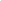 The verb doler (to hurt) is similar to the verb "gustar". It is always accompanied by (IOP) indirect object pronouns (me, te, le, nos, os, les).When you hurt you use the phrase: me duele me dolió (singular) or me  duelen me dolieron (plural).Yo  me  acuerdoNosotros nos acordamosTú te acuerdas Vosotros  os acordáisÉl se acuerdaEllos se acuerdanYo  me acordéNosotros nos acordamosTú te acordasteVosotros  os  acordasteisÉl se acordóEllos se acordaronYo  me cansoNosotros nos cansamosTú te cansasVosotros  os  cansáisÉl se cansaEllos se cansanYo  me canséNosotros nos cansamosTú te cansasteVosotros  os  cansasteisÉl se cansóEllos se cansaronYo  me lastimoNosotros nos lastimamosTú te lastimas Vosotros  os lastimáisÉl se lastimaEllos se lastimanYo  me lastiméNosotros nos lastimamosTú te lastimas teVosotros  os lastimasteisÉl se lastimóEllos se lastimaronYo  me enfermoNosotros nos enfermamosTú te enfermas Vosotros  os enfermáisÉl se enfermaEllos se enfermanYo  me enferméNosotros nos enfermamosTú te enfermaste Vosotros  os enfermasteisÉl se enfermóEllos se enfermaronYo  me quejoNosotros nos quejamosTú te quejas Vosotros  os quejáisÉl se quejaEllos se quejanYo  me quejéNosotros nos quejamosTú te quejaste Vosotros  os quejasteisÉl se quejóEllos se quejaronYo  me olvidoNosotros nos olvidamosTú te olvidas Vosotros  os olvidáisÉl se olvidaEllos se olvidanYo  me olvidéNosotros nos olvidamosTú te olvidasteVosotros  os olvidasteisÉl se olvidóEllos se olvidaronYo  me diviertoNosotros nos divertimosTú te diviertesVosotros  os divertísÉl se diviertióEllos se diviertieronYo  me divertíNosotros nos divertimosTú te divertisteVosotros  os divertisteisÉl se divIrtióEllos se divIrtieronYo  me hago dañoNosotros nos hacemosTú te haces daño Vosotros  os hacéisÉl se hace dañoEllos se hacenYo  me hice dañoNosotros nos enfermamosTú te hiciste daño Vosotros  os enfermáisÉl se hizo dañoEllos se enfermanYo  me tuerzoNosotros nos torcimosTú te tuercesVosotros  os torcéisÉl se tuerceEllos se tuercenYo  me torcíNosotros nos torcimosTú te torcisteVosotros  os torcisteisÉl se torcióEllos se torcieronYo  tengo un calambreNosotros tenemos un calambreTú te tienes un calambreVosotros  os tenéis un calambreÉl se tiene un calambreEllos se tienen un calambreYo  tuve un calambreNosotros tuvimos un calambreTú te tuviste un calambreVosotros  os tuvisteis un calambreÉl se tuvo un calambreEllos se tuvieron un calambreYo me rompo nosotros nos rompimos Tú te rompes vosotros os rompéis él se rompe ellos se rompenYo me rompí nosotros nos rompimos Tú te rompiste vosotros os rompisteis él se rompió ellos se rompieron